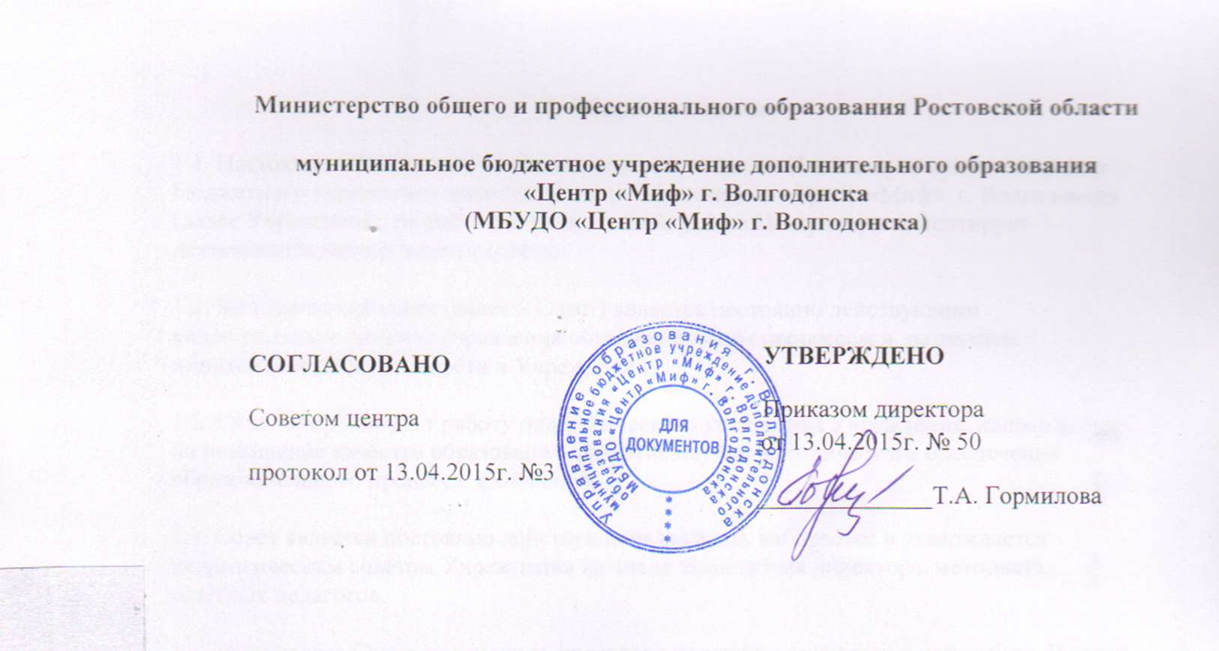 ПОЛОЖЕНИЕ  о порядке обучения по индивидуальному учебному плану  и (или) индивидуальному образовательному маршруту, в том числе ускоренного обучения, в пределах осваиваемой образовательной программыг. Волгодонск, 2015 г.Общие положенияНастоящее Положение о порядке обучения по индивидуальному учебному плану  и (или) индивидуальному образовательному маршруту, в том числе ускоренного обучения, в пределах осваиваемой образовательной программы муниципального бюджетного учреждения дополнительного образования «Центр «Миф» г. Волгодонска (далее – Положение) определяет и регламентирует порядок  обучения по индивидуальному учебному плану  и (или) индивидуальному образовательному маршруту, в том числе ускоренного обучения, в пределах осваиваемой общеобразовательной программы муниципального бюджетного учреждения дополнительного образования «Центр «Миф» г. Волгодонска (далее - учреждение).Настоящее  Положение  разработано  на основании Федерального закона от 29.12.2012 № 273-ФЗ «Об образовании в Российской Федерации», приказа Минобрнауки РФ от 29.08.2013г. № 1008 «Об утверждении Порядка организации и осуществлении образовательной деятельности по дополнительным образовательным программам», Устава учреждения.Общие требования к индивидуальному учебному плану  и (или) индивидуальному образовательному маршруту (далее – учебный план)Обучающиеся учреждения имеют право на обучение по индивидуальному учебному плану    по осваиваемой образовательной программе.Индивидуальный учебный план, обеспечивает освоение образовательной программы на основе индивидуализации ее содержания с учетом особенностей и образовательных потребностей конкретного обучающегося, прежде всего, одаренных обучающихся, детей с ограниченными возможностями здоровья и детей-инвалидов.Учебный план обеспечивает освоение образовательных программ дополнительного образования обучаемым самостоятельно или под контролем педагога, с последующей аттестацией на основе индивидуализации её содержания с учетом особенностей и образовательных потребностей конкретного обучающегося.Индивидуальный учебный план разрабатывается для отдельного обучающегося или группы обучающихся на основе учебного плана учреждения и может быть предоставлен с первого года обучения.При построении индивидуального учебного плана может использоваться модульный принцип, предусматривающий различные варианты сочетания учебных предметов, курсов, дисциплин (модулей), иных компонентов, входящих в учебный план учреждения.Индивидуальный учебный план составляется, как правило, на один учебный год, либо на иной срок, указанный в заявлении обучающегося или его родителей (законных представителей) об обучении по индивидуальному учебному плану.Индивидуальный учебный план определяет перечень, трудоемкость, последовательность и распределение по периодам обучения (если индивидуальный учебный план рассчитан на более чем один год) учебных предметов, курсов, дисциплин (модулей), практики, иных видов учебной деятельности и формы промежуточной аттестации обучающихся.При реализации общеобразовательных программ в соответствии с индивидуальным учебным планом могут использоваться различные образовательные технологии, в том числе дистанционные образовательные технологии, электронное обучение.Обучение по индивидуальному учебному плану может быть организовано в рамках сетевой формы реализации образовательных программ. В реализации образовательных программ с использованием сетевой формы наряду с организациями, осуществляющими образовательную деятельность, также могут участвовать организации культуры   и иные организации, обладающие ресурсами, необходимыми для осуществления обучения, проведения практических и лабораторных занятий и осуществления иных видов учебной деятельности, предусмотренных соответствующей общеобразовательной программой.Индивидуальные учебные планы разрабатываются в соответствии со спецификой и возможностями учреждения по любой из направленностей общеобразовательных программ.Индивидуальные учебные планы дополнительного образования разрабатываются   педагогами учреждения с учетом возможностей и способностей обучающихся, запросов  их родителей (законных представителей).Учреждение может обращаться в  психолого-медико-педагогическую комиссию  для получения методической помощи в разработке индивидуальных учебных планов.Ознакомление родителей (законных представителей) детей с настоящим Положением, в том числе через информационные системы общего пользования, осуществляется при приеме детей в учреждениеПеревод на обучение по индивидуальному учебному плану осуществляется по заявлению родителей (законных представителей) обучающегося,  с 14 лет - по заявлению обучающегося. В заявлении должен быть указан срок, на который обучающемуся предоставляется индивидуальный учебный план, а также могут содержаться пожелания обучающегося или его родителей (законных представителей) по индивидуализации содержания образовательной программы (включение дополнительных учебных курсов, углублённое изучение отдельных дисциплин (тем и разделов программы), сокращение сроков освоения дополнительных образовательных программ и др.).Обучение по индивидуальному учебному плану начинается, как правило, с начала учебного года.Перевод на обучение по индивидуальному учебному плану оформляется приказом директора учреждения.Индивидуальный учебный план утверждается решением педагогического совета учреждения.Нормативный срок освоения учебного плана   и количество часов зависит от направленности образовательной программы  и вида деятельности, образовательных потребностей обучающегося.Нормативный срок освоения   образовательной программы   для детей с ограниченными возможностями здоровья и детей-инвалидов  может быть увеличен с учетом особенностей психофизического развития и индивидуальных возможностей детей.Ответственность участников образовательных отношений при обучении по индивидуальному учебному плану  и (или) индивидуальному образовательному маршрутуОбучающиеся обязаны выполнять индивидуальный учебный план, в том числе посещать предусмотренные индивидуальным учебным планом учебные занятия.Ознакомление родителей (законных представителей) с индивидуальным учебным планом осуществляется после его утверждения приказом директора.Администрация учреждения осуществляет контроль за освоением индивидуального учебного плана обучающимся.Текущий контроль уровня обученности и промежуточная аттестация обучающихся, занимающихся по индивидуальному учебному плану, осуществляется педагогом в соответствии с содержанием общеобразовательной программы и индивидуального учебного плана, Положения о промежуточной аттестации и итоговой диагностике  обучающихся в учреждении.Педагог ведет  журнал учета проведенных занятий  с  обучающимся по   индивидуальному учебному плану, где отмечается: дата проведения занятия, тема занятия, количество часов. На основании этих записей производится оплата труда педагога.При организации обучения по индивидуальному плану в учреждении обучающимися и (или) их родителями (законными представителями) предоставляются следующие документы:- заявление родителей (законных представителей) обучающегося или, с 14 лет – самого  обучающегося, на имя директора учреждения на организацию обучения  по индивидуальному учебному плану;- медицинская справка о состоянии здоровья, для обучающихся  с ограниченными возможностями здоровья и детей-инвалидов – копия справки клинико-экспертной комиссии лечебного учреждения;- копия свидетельства о рождении (паспорта) обучающегося.Директор учреждения издает приказ об организации обучения по индивидуальным учебным планам и утверждает расписание индивидуальных занятий.Материально-техническое оснащение образовательного процесса должно обеспечивать возможности реализации обучения по индивидуальным учебным планам в соответствии с содержанием общеобразовательных программ.Заключительные положенияДанное  Положение (или изменения и дополнения к нему) обсуждается и принимается на заседании Педагогического света и утверждается приказом директора учреждения. Положение  действительно  до обсуждения нового (или изменений и дополнений к нему) на заседании Педагогического света и утверждения приказом директора. 